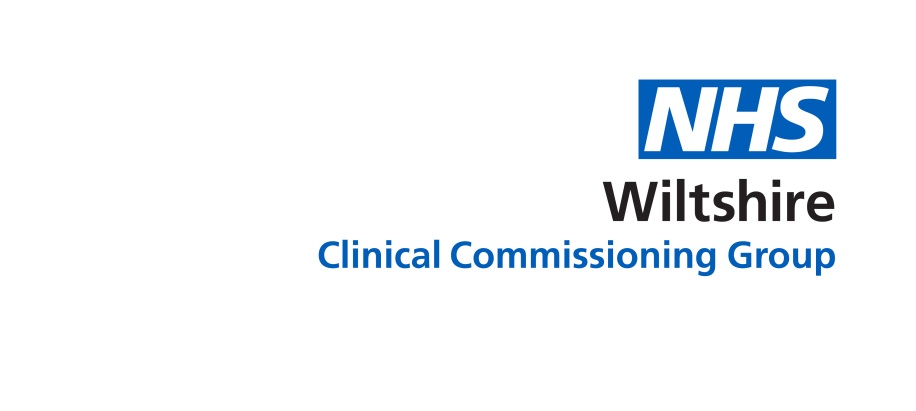 PRESS RELEASE21 February 2018One in three women diagnosed with breast cancer each year are aged 70 or over. NHS Wiltshire Clinical Commissioning Group is supporting the national Be Clear on Cancer campaign and are urging women aged 70 or over to be aware of breast cancer symptoms.Breast cancer is the most common cancer in women in England with around 44,600 women diagnosed every year. National figures show that around 9,500 women die from breast cancer each year and over half of these women are aged 70 and over (5,400). This equates to around 15 women aged 70 and over dying from breast cancer in England every day. Dr Andy Hall, GP at Orchard Partnership said, “Despite older women being at an increased risk of breast cancer, they are also more likely to delay in going to their GP with breast cancer symptoms.We are not just talking about a lump, if you notice any unusual or persistent changes to your breasts such as a change to a nipple, or to the skin or the shape of a breast, book an appointment with your doctor and have it investigated.”It’s important for all women over 70 to not assume they are past it. Early diagnosis of breast cancer is crucial and means treatment is more likely to be successful.  If breast cancer is diagnosed at the earliest stage, it will increase their chances of survival.Dr Hall continued, “It’s important to carry on checking your breasts as you get older because the chance of being diagnosed with breast cancer increases with age. The earlier it’s caught the better, so know the symptoms, and don’t be afraid to visit your doctor if you are concerned about any potential signs.”Possible signs of breast cancer include:A lump or thickening in your breast or armpitChange to the skin of your breastChanges in the shape or size of your breastNipple changesNipple dischargePain in your breast or armpitAny other unusual or persistent changes to your breastsIf you have any of these symptoms, your doctor will want to see you.For more information on the signs and symptoms of breast cancer, please visit our campaign page: www.wiltshire.nhs.uk/ENDSNotes for Editors:NHS Wiltshire Clinical Commissioning Group (CCG) is the commissioner of health care services for the population of Wiltshire. The CCG is led by local GPs who have first-hand experience of what their patients need.The CCG consists of 49 GP member practices and works closely with local partners including Wiltshire Council, local NHS providers, patients and the public to manage existing NHS services and implement new services to ensure that high quality health and social care is delivered to the population as close to their home as possible. Further information can be found on the website www.wiltshireccg.nhs.uk
Further information: 	NHS Wiltshire CCG communications team
T. 01380 736010 E. communications.wiltshireccg@nhs.net